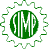 									  ...........................................................								                                                    (data)z egzaminu sprawdzającego posiadane kwalifikacje do zajmowania się eksploatacją urządzeń, instalacji i sieci na stanowisku eksploatacji grupy I.......................................................................................................................................................................................................................................................................(imię i nazwisko egzaminowanego)( DRUKOWANYMI LITERAMI)Wyniki egzaminu ze znajomości: 2. W wyniku egzaminu stwierdzono, że egzaminowany spełnia (nie spełnia) wymagania kwalifikacyjne do zajmowania się eksploatacją urządzeń, instalacji i sieci na stanowisku eksploatacji w zakresie: obsługi, konserwacji, remontów lub naprawy, montażu lub demontażu, kontrolno-pomiarowym  dla następujących rodzajów urządzeń, instalacji i sieci:3. Wydano świadectwo nr E / 636/ ……………/20………...Ważne do :......................................................4. Sprawdzono tożsamość: PESEL:								Przewodniczący Komisji Członkowie Komisji			               Przewodniczący Zespołu			Egzaminacyjnego                                  							             .....................................................          .....................................................	     			...................................................			  Podpis osoby egzaminowanej.......................................................		                   		                   	     				…………………………………………..                 ...............................................................                Sekretarz Komisji                                                                                              PROTOKÓŁ NR .........................TematykaWynik egzaminu(pozytywy/negatywny)zasad budowy, działania oraz warunków technicznych obsługi urządzeń, instalacji i sieci, pozytywny/negatywnyzasad eksploatacji oraz instrukcji eksploatacji urządzeń, instalacji i sieci,pozytywny/negatywnyzasad i warunków wykonywania prac dotyczących obsługi, konserwacji, remontu lub naprawy, montażu lub demontażu i czynności kontrolno-pomiarowych,pozytywny/negatywnyzasad i wymagań bezpieczeństwa pracy i ochrony przeciwpożarowej oraz umiejętności udzielania pierwszej pomocy,pozytywny/negatywnyinstrukcji postępowania w razie awarii, pożaru lub innego zagrożenia bezpieczeństwa obsługi urządzeń lub zagrożenia życia, zdrowia i ochrony środowiskapozytywny/negatywny1) urządzenia prądotwórcze przyłączone do sieci przesyłowej lub dystrybucyjnej energiielektrycznej bez względu na wysokość napięcia znamionowego;2) urządzenia, instalacje i sieci elektroenergetyczne o napięciu znamionowym nie wyższym niż 1 kV;3) urządzenia, instalacje i sieci elektroenergetyczne o napięciu znamionowym wyższym niż 1 kV;4) zespoły prądotwórcze o mocy wyższej niż 50 kW;5) urządzenia elektrotermiczne;6) urządzenia do elektrolizy;7) sieci elektrycznego oświetlenia ulicznego;8) elektryczna sieć trakcyjna;9) elektryczne urządzenia w wykonaniu przeciwwybuchowym;10) aparatura kontrolno-pomiarowa oraz urządzenia i instalacje automatycznej regulacji,sterowania i zabezpieczeń urządzeń i instalacji wymienionych w pkt 1–9;11) urządzenia techniki wojskowej lub uzbrojenia;12) urządzenia ratowniczo-gaśnicze i ochrony granic